Advising QuestionnaireWhat year did you graduate high school?  _________ What was your cumulative high school GPA?  _________ (Numeric only)If you do not know specifically, please estimate.For example: mostly As = 4.00, mostly Bs = 3.00, mostly Cs = 2.00, mostly Ds or Fs 1.0.Select the last math course that you took in high school:Algebra 1 Algebra 2 Algebra 3TrigonometryMath AnalysisPre- calculusCalculusName: __________________________________________________________Student ID: ______________________________________________________E-Mail: _______________________ Phone: ____________________________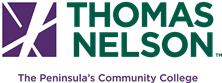 COURSE PLACEMENT GUIDANCEIf your HSGPA was 2.69 and below, you must enroll in pre-requisite development courses. Please contact an advisor.If your HSGPA was between 2.7 and 2.99 and you took HS Algebra 1, you must enroll in ENG 111 + ENF 3, and may enroll in MTE 1-3 co-requisite eligible courses.If your HSGPA was 3.00 or higher and you took HS Algebra 1, you must enroll in ENG 111, and you have satisfied MTE 1-3.If your HSGPA was between 2.7 and 2.99 and you took HS Algebra 2, you must enroll in ENG 111 + ENF 3, and may enroll in MTE 1-5 co-requisite eligible courses.If your HSGPA was 3.00 or higher and you took HS Algebra 2, you must enroll in ENG 111, and you have satisfied MTE 1-5.If your HSGPA was between 2.7 and 2.99 and you took HS Algebra 2 and one algebra intensive course, you must enroll in ENG 111 + ENF 3, and may enroll in MTE 1-9 co-requisite eligible courses.If your HSGPA was 3.00 or higher and you took HS Algebra 2 and one algebra intensive course, you must enroll in ENG 111, and you have satisfied MTE 1-9.